のり酢和え給食の中でも人気が高く、家庭でも簡単にできるメニューです。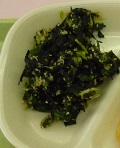 ＜材料（４人分）＞ほうれん草　　　　１束（２００ｇ）ツナ（油漬け）　　　１缶（６０ｇ）のり　　　　　　　　　２枚（６ｇ）　しょう油　　　　　　　　 小さじ ２　酢　　　　　　 　  小さじ １と１/2白いりごま　　         　大さじ １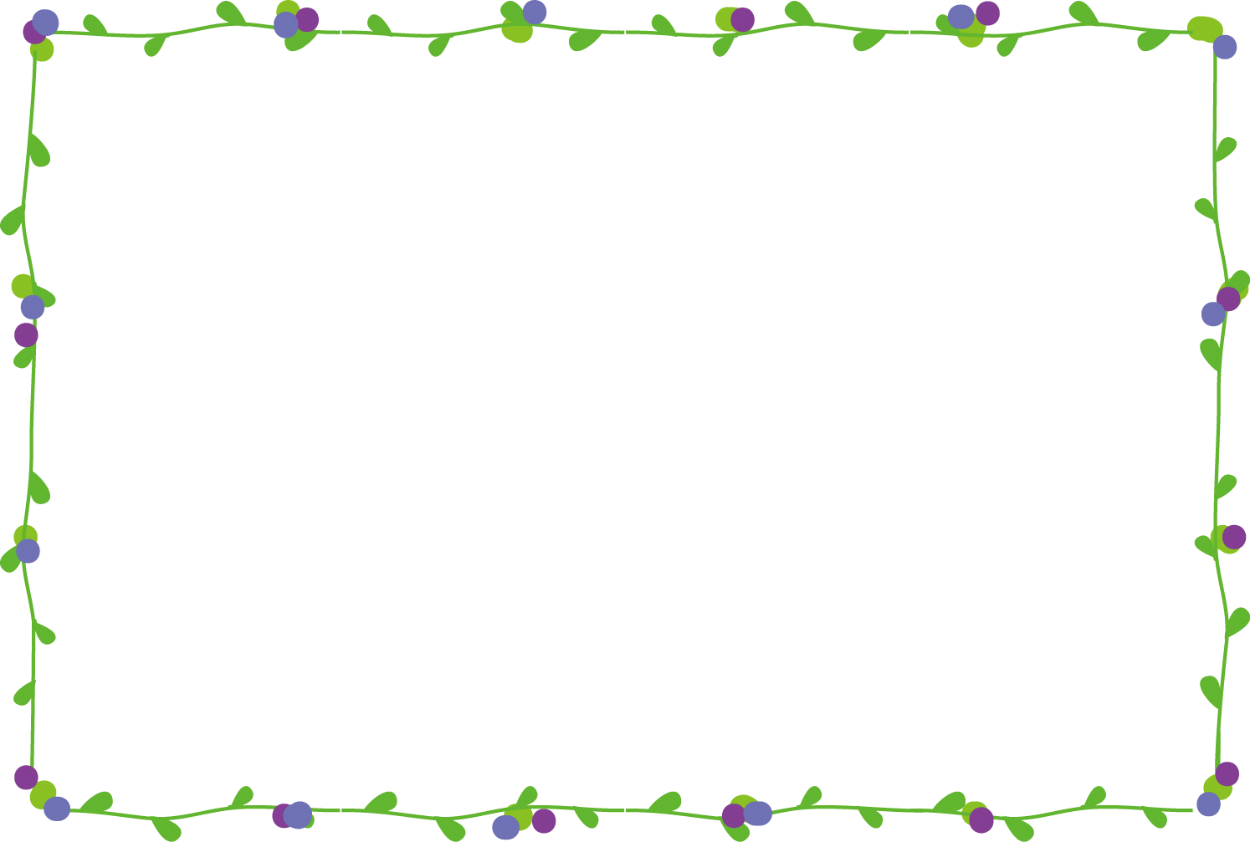 　　　　＜作り方＞ほうれん草は塩ゆでし、水にさらした後、よく絞って４㎝くらいの長さに切る。ツナの油分をきって①と混ぜ合わせ、しょう油、酢を入れ味付けする。最後にきざんだのりと白いりごまを加え、よく混ぜ合わせる。のりは食べる直前に和えるとべたつかない。【１人分の栄養価】エネルギー（㎉）たんぱく質（ｇ）脂質（ｇ）塩分（ｇ）６１5.33.70.7